18.3.21Maths Meeting Level 2L.I: To subtract one and two digit numbers.S.C. I can subtract one and two digit numbers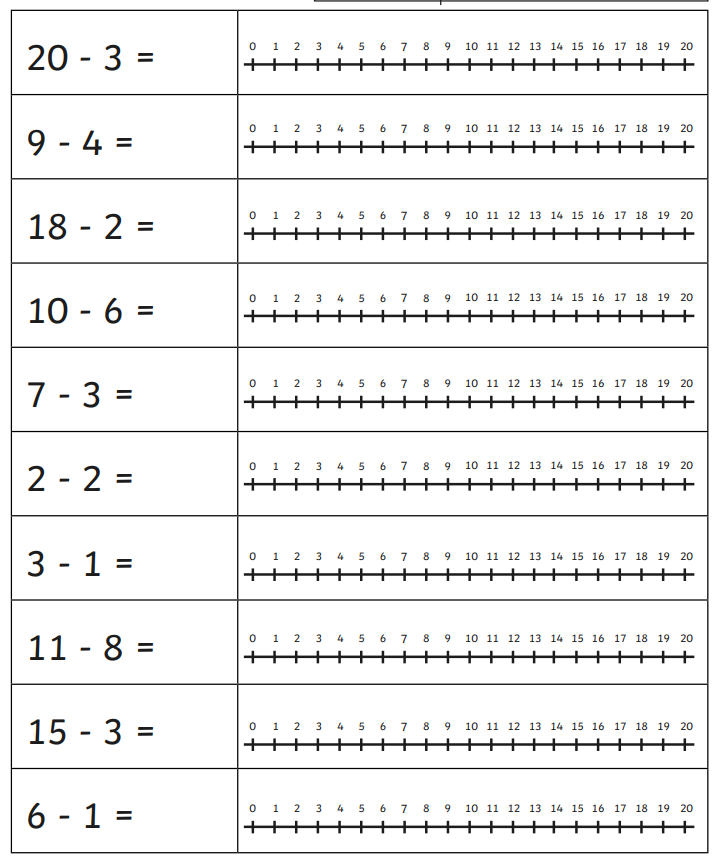 